TRACTEUR - FICHE MACHINETRACTEUR - FICHE MACHINETRACTEUR - FICHE MACHINETRACTEUR - FICHE MACHINETRACTEUR - FICHE MACHINE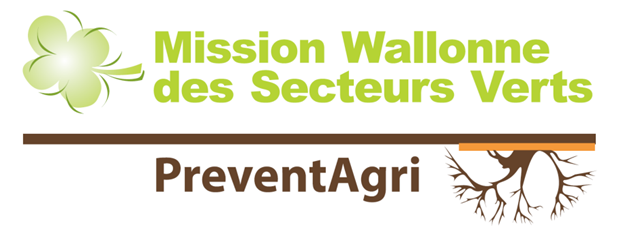 Tel. : 065/61.13.70 – info@preventagri.beTel. : 065/61.13.70 – info@preventagri.beTel. : 065/61.13.70 – info@preventagri.be* Insérez une photo de la machine à la place de ce texte *Cliquez sur insertion  images  sélectionnez votre image  cliquez sur « insérer »Une fois votre image insérée, vérifiez que sa taille soit cohérente avec la taille du document qui est prévu pour une impression recto/verso.Si vous ne mettez pas de photo (ou après avoir inséré une photo), effacez ce texte.* Insérez une photo de la machine à la place de ce texte *Cliquez sur insertion  images  sélectionnez votre image  cliquez sur « insérer »Une fois votre image insérée, vérifiez que sa taille soit cohérente avec la taille du document qui est prévu pour une impression recto/verso.Si vous ne mettez pas de photo (ou après avoir inséré une photo), effacez ce texte.Code identification machine…………………………………………………………Code identification machine…………………………………………………………Code identification machine…………………………………………………………* Insérez une photo de la machine à la place de ce texte *Cliquez sur insertion  images  sélectionnez votre image  cliquez sur « insérer »Une fois votre image insérée, vérifiez que sa taille soit cohérente avec la taille du document qui est prévu pour une impression recto/verso.Si vous ne mettez pas de photo (ou après avoir inséré une photo), effacez ce texte.* Insérez une photo de la machine à la place de ce texte *Cliquez sur insertion  images  sélectionnez votre image  cliquez sur « insérer »Une fois votre image insérée, vérifiez que sa taille soit cohérente avec la taille du document qui est prévu pour une impression recto/verso.Si vous ne mettez pas de photo (ou après avoir inséré une photo), effacez ce texte.Marque : …………………………………………Type : ……………………………………………...Date de mise en service : …………………Marque : …………………………………………Type : ……………………………………………...Date de mise en service : …………………Marque : …………………………………………Type : ……………………………………………...Date de mise en service : …………………* Insérez une photo de la machine à la place de ce texte *Cliquez sur insertion  images  sélectionnez votre image  cliquez sur « insérer »Une fois votre image insérée, vérifiez que sa taille soit cohérente avec la taille du document qui est prévu pour une impression recto/verso.Si vous ne mettez pas de photo (ou après avoir inséré une photo), effacez ce texte.* Insérez une photo de la machine à la place de ce texte *Cliquez sur insertion  images  sélectionnez votre image  cliquez sur « insérer »Une fois votre image insérée, vérifiez que sa taille soit cohérente avec la taille du document qui est prévu pour une impression recto/verso.Si vous ne mettez pas de photo (ou après avoir inséré une photo), effacez ce texte.Équipements deProtection Individuelle :Équipements deProtection Individuelle :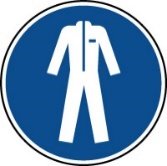 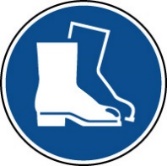 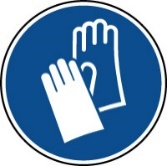 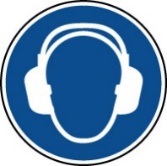 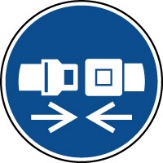 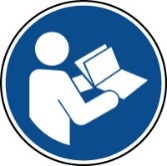 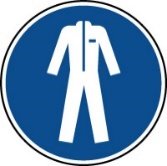 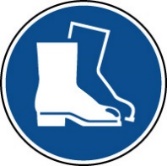 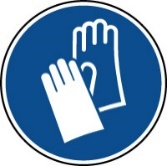 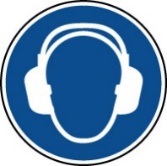 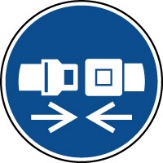 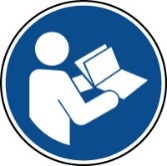 RisquesMachines – OutilsMachines – OutilsBrûlure par contact avec le moteur, pièces chaudes ou en mouvement (pompes, flexibles, échappement…), fluides hydrauliquesBrûlure par contact avec le moteur, pièces chaudes ou en mouvement (pompes, flexibles, échappement…), fluides hydrauliquesRisquesMachines – OutilsMachines – OutilsCoupure par contact avec des parties tranchantes lors de l’utilisation, du transport et de l’entretien Coupure par contact avec des parties tranchantes lors de l’utilisation, du transport et de l’entretien RisquesMachines – OutilsMachines – OutilsÉcrasement/Renversement lors du travail, du déplacement, et de l’entretien Écrasement/Renversement lors du travail, du déplacement, et de l’entretien RisquesMachines – OutilsMachines – OutilsEnroulement à la prise de force ou à d’autres pièces mobilesEnroulement à la prise de force ou à d’autres pièces mobilesRisquesMachines – OutilsMachines – OutilsTrouble Musculo-Squelettique (tendinite, lombalgie) dû à un mauvais réglage ou état du siège ; position de conduite inadaptée ; saut au sol depuis la cabine ; torsion réalisée pour surveiller le travail de la machineTrouble Musculo-Squelettique (tendinite, lombalgie) dû à un mauvais réglage ou état du siège ; position de conduite inadaptée ; saut au sol depuis la cabine ; torsion réalisée pour surveiller le travail de la machineRisquesBruitBruitSurdité ou perte d’acuité auditive engendré dû à une exposition au bruit > 85dB(A)Surdité ou perte d’acuité auditive engendré dû à une exposition au bruit > 85dB(A)RisquesChute de hauteurChute de hauteurChute de la machine dû à l’état du terrain lors du travail, lors de la descente du véhiculeChute de la machine dû à l’état du terrain lors du travail, lors de la descente du véhiculeRisquesChute de plain-piedChute de plain-piedDue à l’état du terrain, ou à son encombrement (câbles, outils, matériaux)Due à l’état du terrain, ou à son encombrement (câbles, outils, matériaux)RisquesCirculationCirculationÉcrasement/collision	avec un véhicule/ une personne lors du déplacement avec la machine ou lors du travailÉcrasement/collision	avec un véhicule/ une personne lors du déplacement avec la machine ou lors du travailRisquesIncendieIncendieLors du remplissage du réservoir, du travail (présence de poussière, paille dans les interstices de la machine), du stockage (court-circuit)Lors du remplissage du réservoir, du travail (présence de poussière, paille dans les interstices de la machine), du stockage (court-circuit)RisquesManutentionManutentionTrouble Musculo-Squelettique (tendinite, lombalgie) dû à la manipulation des roues et équipementsTrouble Musculo-Squelettique (tendinite, lombalgie) dû à la manipulation des roues et équipementsRisquesVibrationsVibrationsTroubles physiques corps entier (tendinites, troubles vertébraux/digestifs/visuels, fatigue)Troubles physiques corps entier (tendinites, troubles vertébraux/digestifs/visuels, fatigue)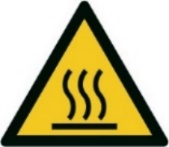 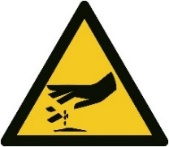 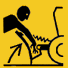 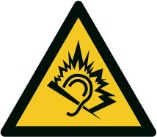 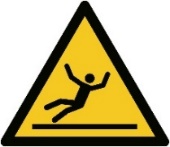 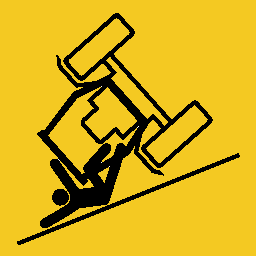 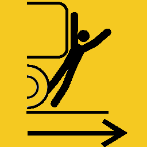 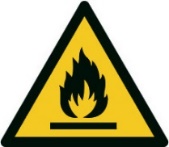 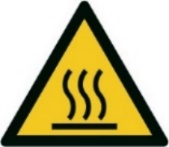 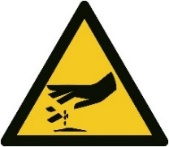 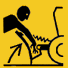 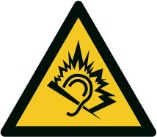 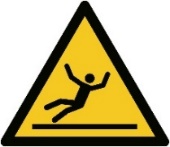 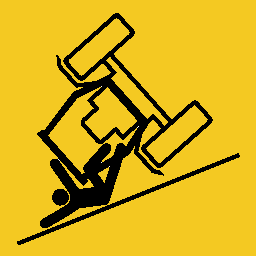 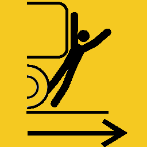 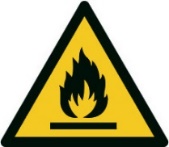 TRACTEUR - FICHE MACHINETRACTEUR - FICHE MACHINETRACTEUR - FICHE MACHINETRACTEUR - FICHE MACHINETRACTEUR - FICHE MACHINEINSTRUCTIONSINSTRUCTIONSINSTRUCTIONSINSTRUCTIONSINSTRUCTIONSMESURES D’URGENCEMESURES D’URGENCEMESURES D’URGENCEMESURES D’URGENCEMESURES D’URGENCEAvertir le responsable (selon la procédure d’urgence fixée) ET avertir les secours (N°112)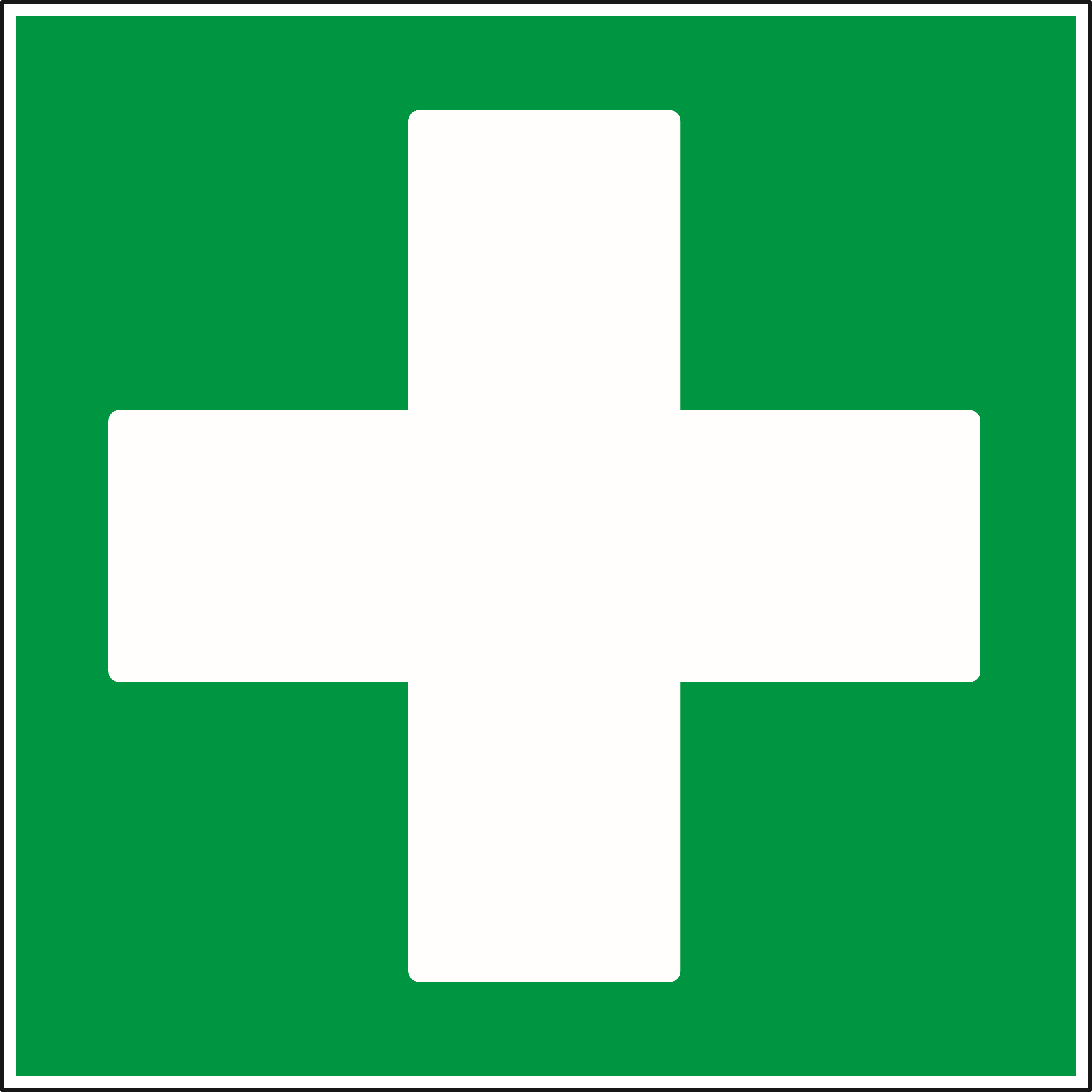 Ne pas déplacer la victimeProcéder aux premiers soins de la victime par une personne compétenteAvertir le responsable (selon la procédure d’urgence fixée) ET avertir les secours (N°112)Ne pas déplacer la victimeProcéder aux premiers soins de la victime par une personne compétenteAvertir le responsable (selon la procédure d’urgence fixée) ET avertir les secours (N°112)Ne pas déplacer la victimeProcéder aux premiers soins de la victime par une personne compétenteAvertir le responsable (selon la procédure d’urgence fixée) ET avertir les secours (N°112)Ne pas déplacer la victimeProcéder aux premiers soins de la victime par une personne compétenteAvertir le responsable (selon la procédure d’urgence fixée) ET avertir les secours (N°112)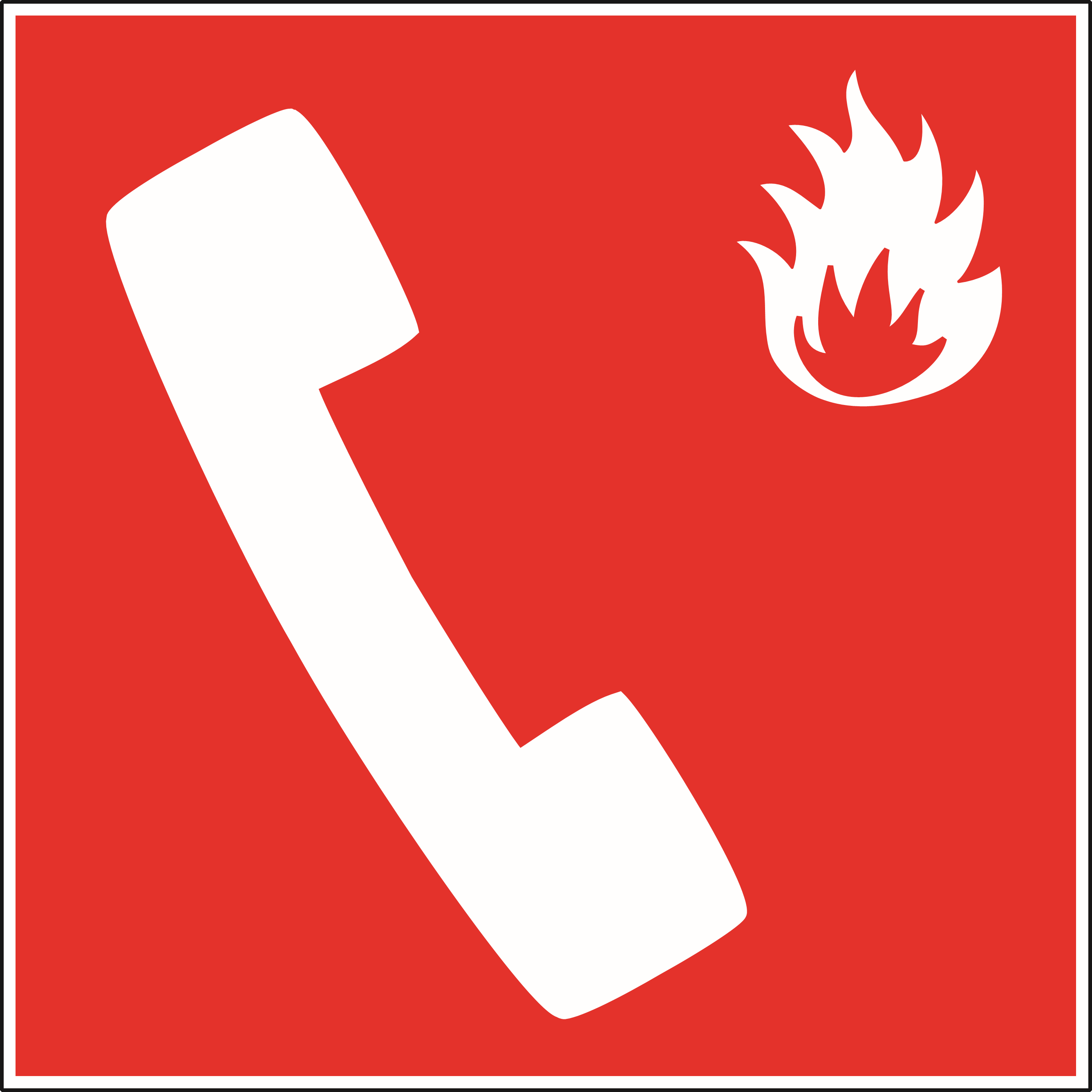 En cas d’incendie, arrêter la machine et éteindre le feu avec un extincteur adéquat